Match English – Russian:   Translate the sentences into English:Я не против работать инспектором, эта работа звучит интригующе: каждый день ты выполняешь задания особого назначения, выслеживаешь вооружённых подозреваемых, ищешь улики, а иногда работаешь под покровом ночи – настоящее приключение!Я не против присматривать за домашними животными и никогда не отказываюсь от работы. Однако мне всегда нужно сохранять бдительность, потому что некоторые питомцы могут легко сбежать и спрятаться где-то, или съесть что-то несъедобное (inedible). У меня есть немецкая овчарка по кличке Рекс. У него красивая тёмно-коричневая шерсть с чёрными пятнами на спине, и он невероятно умный! Мой папа – дрессировщик, поэтому каждый день Рекс проходит тренировки, вынюхивает спрятанные игрушки и учит команды. Я очень горжусь своей собакой!Работа хирурга очень непростая и требует преданности делу. Часто врачи сталкиваются с опасными ситуациями, работают в ночную смену и всегда должны сохранять бдительность, но это того стоит. Когда хирурги спасают чью-то жизнь, они осознают, что приносят огромную пользу людям. Они настоящие герои!Многие домашние животные выполняют разные трюки, потому что они хорошо обучены, а некоторые имеют необычные способности. Мой попугай Кеша, например, думает, что он полицейский. Он сидит в клетке (которая на самом деле его мини-конура) и ждёт, когда я открою дверцу, и затем выходит «патрулировать улицы». Он заходит в каждую комнату, вынюхивает преступников и нападает на старого пса, когда тот ест сухой корм для собак. Кеша считает, что это его еда)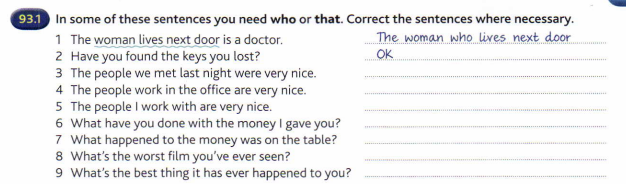 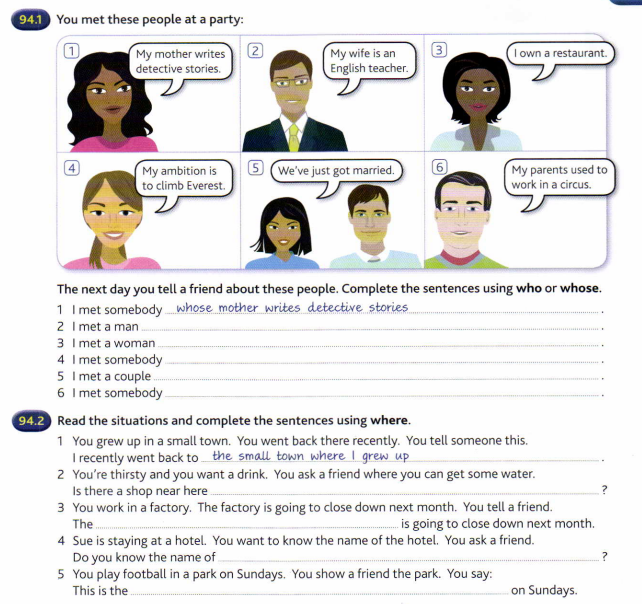 criminalв дозореevidenceвооружённый подозреваемыйto be proudвынюхиватьon the forceвыслеживатьreal-lifeвыходить на службу на улицеordinaryгордиться чем-тоcanine unitдрессировщикfully-trainedзадания особого назначения (специализированные)under cover of darknessконураpowersнастоящий, реальныйtrack down не против / не возражаетGerman shepherdнемецкая овчаркаhandlerночная сменаnight shiftобычныйtrainingпод покровом ночиtestingполностью обученныйdoesn’t mindпользаkennelпреданность делуto hit the streetsпреступникto be on patrolработать в полицииto remain alertсобачий блок (подразделение)specialised assignmentsсохранять бдительностьto sniff outспособностиarmed suspectстоитьdry dog foodсухой корм для собакbenefitтест, испытаниеcommitmentтренировкаto be worth smth.улика